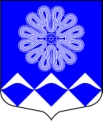 РОССИЙСКАЯ ФЕДЕРАЦИЯАДМИНИСТРАЦИЯМУНИЦИПАЛЬНОГО ОБРАЗОВАНИЯПЧЕВСКОЕ СЕЛЬСКОЕ ПОСЕЛЕНИЕКИРИШСКОГО МУНИЦИПАЛЬНОГО РАЙОНАЛЕНИНГРАДСКОЙ ОБЛАСТИПОСТАНОВЛЕНИЕ03 декабря 2020 года 									          № 98В соответствии с Федеральным законом от 07.04.2020 № 114-ФЗ «О внесении изменений в ст. 47.2 Бюджетного кодекса Российской Федерации, Администрация муниципального образования Пчевское сельское поселение Киришского муниципального района Ленинградской области ПОСТАНОВЛЯЕТ:1. Внести в Порядок принятия решений о признании безнадежной к взысканию задолженности по платежам в бюджет муниципального образования Пчевское сельское поселение Киришского муниципального района Ленинградской области, администратором доходов, которых является администрация муниципального образования Пчевское сельское поселение Киришского муниципального района Ленинградской области, утвержденный постановлением № 30 от 10.05.2017  дополнения в п.2: «Перечень документов, подтверждающих обстоятельства для признания безнадежной к взысканию задолженности по платежам в бюджет МО Кусинское сельское поселение:- документ, свидетельствующий о смерти физического лица - плательщика платежей         в бюджет или подтверждающий факт объявления его умершим;- судебный акт о завершении конкурсного производства или завершении реализации имущества гражданина - плательщика платежей в бюджет;- документ, содержащий сведения из Единого государственного реестра юридических лиц об исключении юридического лица - плательщика платежей в бюджет из указанного реестра по решению регистрирующего органа;- акт об амнистии или о помиловании в отношении осужденных к наказанию в виде штрафа или судебный акт, в соответствии с которым администратор доходов бюджета утрачивает возможность взыскания задолженности по платежам в бюджет.»2.	Настоящее постановление вступает в силу после его официального опубликования в газете «Пчевский вестник».3.	 Контроль за исполнением настоящего постановления оставляю за собой.Глава администрации                                                                       Д.Н. ЛевашовО внесении изменений в постановление № 30                               от 10.05.2017 «Об утверждении Порядка принятия решений   о признании безнадежной к взысканию задолженности по платежам в бюджет муниципального образования Пчевское сельское поселение Киришского муниципального района Ленинградской области, администратором доходов, которых является администрация муниципального образования Пчевское сельское поселение Киришского муниципального района Ленинградской области»